United Arab EmiratesUnited Arab EmiratesUnited Arab EmiratesUnited Arab EmiratesDecember 2024December 2024December 2024December 2024SundayMondayTuesdayWednesdayThursdayFridaySaturday1234567National Day8910111213141516171819202122232425262728293031NOTES: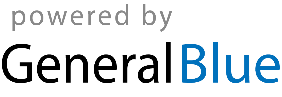 